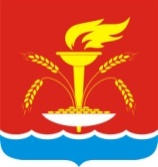 СОВЕТ НОВОУКРАИНСКОГО СЕЛЬСКОГО ПОСЕЛЕНИЯГУЛЬКЕВИЧСКОГО РАЙОНАРЕШЕНИЕ76 сессия 4 созыва                       от 22.02.2024                                                                   №  1	с. Новоукраинское	СТОИМОСТЬуслуг, предоставляемых согласно гарантированному перечню услуг по погребению, оказываемых на территории Новоукраинского сельского поселения Гулькевичского района Глава Новоукраинского сельского поселения Гулькевичского района                                                                    Н.А. ИвановаСТОИМОСТЬгарантированных услуг по погребению умерших (погибших), не имеющих супруга, близких родственников, иных родственников либо законного представителя умершего (погибшего) или при невозможности осуществить ими погребение, а также при отсутствии иных лиц, взявших на себя обязанность осуществить погребение, погребение умершего (погибшего) на дому, на улице или в ином месте после установления органами внутренних дел его личности, и умерших (погибших), личность которых не установлена органами внутренних дел, оказываемых на территории Новоукраинского сельского поселения Гулькевичского района Глава Новоукраинского сельского поселения Гулькевичского района                                                                      Н.А. ИвановаВ соответствии со статьей 14 Федерального закона от 6 октября           2003 года № 131-ФЗ «Об общих принципах организации местного самоуправления в Российской Федерации», статьей 9 Федерального закона        от 12 января 1996 года № 8-ФЗ «О погребении и похоронном деле», статьей 9 Закона Краснодарского края от 4 февраля 2004 года № 666-КЗ «О погребении и похоронном деле в Краснодарском крае», Совет Новоукраинского сельского поселения Гулькевичского района р е ш и л:1.оУтвердить:1) Стоимость услуг, предоставляемых согласно гарантированному перечню услуг по погребению, оказываемых на территории Новоукраинского сельского поселения Гулькевичского района (приложение 1).2) Стоимость гарантированных услуг по погребению умерших (погибших), не имеющих супруга, близких родственников, иных родственников либо законного представителя умершего (погибшего) или при невозможности осуществить ими погребение, а также при отсутствии иных лиц, взявших на себя обязанность осуществить погребение, погребение умершего (погибшего) на дому, на улице или в ином месте после установления органами внутренних дел его личности, и умерших (погибших), личность которых не установлена органами внутренних дел, оказываемых на территории Новоукраинского сельского поселения Гулькевичского района (приложение 2).2. Признать утратившим силу решение 58 сессии 4 созыва                                  от 27 февраля 2023 г. № 1 «Об утверждении стоимости услуг, предоставляемых согласно гарантированному перечню услуг по погребению, оказываемых на территории Новоукраинского сельского поселения 2Гулькевичского района».3. Опубликовать настоящее решение в общественно-политической газете Гулькевичского района Краснодарского края «В 24 часа» и разместить на сайте Новоукраинского сельского поселения Гулькевичского района в информационно-телекоммуникационной сети «Интернет».4. Контроль за выполнением настоящего решения возложить на постоянно действующую депутатскую комиссию по здравоохранению, образованию, пенсионной политике, по вопросам семьи и детства, по делам несовершеннолетних и молодежной политике.4. Решение вступает в силу после его официального опубликования и распространяется на правоотношения, возникшие с 1 февраля 2024 г. Приложение 1УТВЕРЖДЕНАРешением  76 сессии 4 созываСовета Новоукраинского сельского поселения Гулькевичского районаот 22.02.2024  года №   1№ п/пНаименование услугиСтоимость услуг, рублей1Оформление документов, необходимых для погребения275,672Предоставление и доставка гроба и других предметов, необходимых для погребения3552,573Перевозка тела (останков) умершего (погибшего)на кладбище (в крематорий)1879,964Погребение (кремация с последующей выдачей урны с прахом)2662,00Итого стоимость услугИтого стоимость услуг8370,20Приложение 2УТВЕРЖДЕНАРешением  76 сессии 4 созываСовета Новоукраинского сельского поселения Гулькевичского районаот 22.02.2024 года №    1№ п/пНаименование услугиСтоимость услуг, рублей1Оформление документов, необходимых для погребения269,372Облачение тела718,953Предоставление гроба2839,924Перевозка умершего на кладбище (в крематорий)1879,965Погребение2662,00ИтогоИтого8370,20